ЗАЯВЛЕНИЕ 
о проведении государственной регистрации 
продукции, веществ, препаратовОт:  (наименование и юридический адрес организации, Ф.И.О.)В лице директора  данные документа, удостоверяющие личность индивидуального предпринимателяПроизводитель: разработку и подготовку к производству российской продукции,  наименование, страна происхождения и юридический адрес организации-производителя и поставщика импортной продукции)ИНН                                       ОГРН                               Юридический адрес: Прошу провести государственную регистрацию продукции:_______________________________________________________________________________________Код ТНВЭД  Выпускаются по:  (наименование продукции с указанием товарного знака (при его наличии) и ее назначение)Область применения:  К заявлению прилагаю следующие документы: Обязуюсь выполнять условия, предусмотренные порядком проведения государственной  регистрации.Заявитель поручает выполнять все действия от имени Заявителя, связанные с получением Свидетельства о государственной регистрации: Заявитель:   _________________________________ 
(подпись, Ф.И.О., печать) Заявление принял:_____________________________________________________ 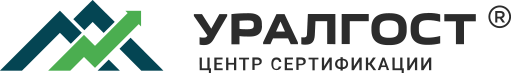 Тел.: +7 (343) 302-09-31    8 (800) 301-11-93    E-mail: info@uralgost.ruАдрес: Екатеринбург, ул. Марта 51,  оф. 304